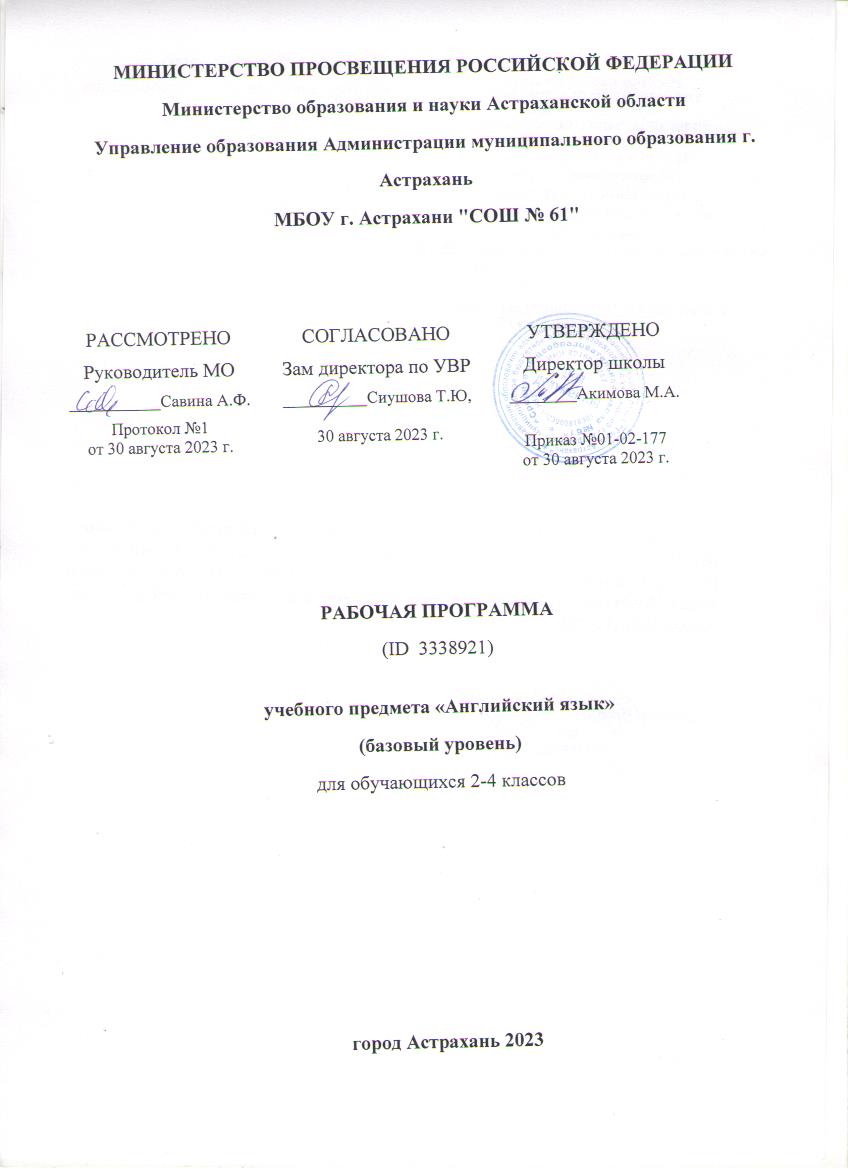 ПОЯСНИТЕЛЬНАЯ ЗАПИСКАПрограмма по английскому языку (базовый уровень) на уровне среднего общего образования разработана на основе ФГОС СОО.Программа на английском языке является ориентиром для составления рабочих программ по предмету: дает представление о целях образования, развития, воспитания и социализации учащихся на уровне среднего общего образования, пути формирования системы знаний, умений и способов деятельности учащихся на базовом уровне с использованием учебного предмета «Иностранный». (английский) язык», определяют инвариантную (обязательную) часть содержания учебного курса по английскому языку как учебному предмету, за компонентом которого остается возможность выбора вариативной составляющей содержания образования в плане порядка изучения тем, некоторого расширения объема содержания и его детализации.Программа по английскому языку устанавливает обязательное содержание предмета по годам обучения, включает примерный учебник учебного времени, популярного изучения по темам/разделам курса, учитывает особенности изучения английского языка, исходя из его лингвистических особенностей и структуры родного (русского) языка обучающихся, межпредметных связей иностранного языка. (английский) язык с добавлением других учебных предметов, изучаемых в 10–11 классах, а также с учетом возраста обучающихся. Содержание программы по английскому языку для общего уровня образования имеет особенности, обусловленные задачами развития, обучения и воспитания, заданными деталями задач для учащихся, направленными на развитие их личностных и познавательных качеств, предметным расширением системы среднего общего образования,Личностные, метапредметные и предметные положения в программе по английскому языку с учётом преподавания английского языка на уровне среднего общего образования на базовом уровне на основе отечественных методических традиций построения школьного курса английского языка в соответствии с новыми реалиями и тенденциями развития общего образования.Учебному предмету «Иностранный (английский) язык» принадлежит важное место в системе среднего общего образования и воспитания современного обучающегося в условиях поликультурного и многоязычного мира. Изучение иностранного языка направлено на этапы коммуникативной культуры обучающихся, осознание роли языка как инструмента межличностного и межкультурного взаимодействия, содействие их общему речевому развитию, воспитанию гражданской идентичности, расширению кругозора, воспитанию чувств и эмоций.Предметные знания и способы деятельности, осваиваемые обучающимися при изучении иностранного языка, находят применение в образовательном процессе при изучении других предметных областей, становятся значимыми для формирования форм личности. Таким образом, они ориентировались на методы обучения как метапредметных, так и личностных результатов.Трансформация взглядов на использование иностранного языка, связанная со сложным запросом среди квалифицированных и мобильных людей, способных быстро адаптироваться к изменяющимся условиям жизни, владеть новыми компетенциями. Владение иностранным языком как доступ к передовым международным принципам и технологическим достижениям, адаптационным возможностям образования и самообразования, одно из быстрых средств социализации, самовыражения и успешной профессиональной деятельности выпускника общеобразовательной организации.Значимость владения иностранными языками, как и в первый, и во второй раз, расширение номенклатуры изучаемых иностранных языков соответствует стратегиям интересов России в период постглобализации и многополярного мира. Знание родного языка экономического или политического партнёра обеспечивает общение, наблюдающее особенности менталитета и культуры партнёра, что позволяет успешнее приходить к консенсусу при таком режиме, обеспечивая возникающие проблемы с целью достижения поставленных задач.Возрастание открытости владения иностранными языками приводит к переосмыслению целей и содержания предмета обучения.Цели иноязычного образования становятся более сложными по-ступенчатому, формулируются на ценностном, когнитивном и прагматическом уровнях и, следовательно, включаются в личностные, метапредметные и предметные уровни. Иностранный язык признается как ценный ресурс личности для социальной адаптации и самореализации (в том числе в профессии), инструмент развития умений поиска, обработки и использования информации в познавательных целях; одни из средств воспитания достоинства гражданина, патриотизма, развития национального самосознания, стремления к взаимопониманию между людьми разных стран и народов.На прагматическом уровне цель иноязычного образования (базовый уровень владения английским языком) на уровне среднего общего образования предусматривает развитие и совершенствование коммуникативной квалификации обучающихся, сформированной на более поздних стадиях общего образования, в единстве таких ее условий, как речевая, языковая, социокультурная, компенсаторная и метапредметная компетенции. :речевая компетентность – развитие коммуникативных умений в четырех основных видах речевой деятельности (говорении, аудировании, чтении, письменной речи);языковая компетентность – владение новыми языковыми средствами (фонетическими, орфографическими, пунктуационными, лексическими, грамматическими) в соответствии с видимыми темами общения, освоение знаний о языковых явлениях английского языка, разных способах выражения мыслей в родном и английском языках;социокультурная/межкультурная компетенция – приобщение к культуре, традициям англоговорящих стран в рамках темы и ситуации общения, в связи с опытом, интересами, психологическими особенностями учащихся на уровне среднего общего образования, критериями высокого уровня своей страны, ее культурой в условиях межкультурного общения;компенсаторная компетентность – развитие умений выход из положения в условиях дефицита языковых средств английского языка при получении и передаче информации;метапредметная/учебно-познавательная компетентность – развитие общих знаний и специальных научных умов, позволяющих совершенствовать учебную деятельность по владению иностранным языком, что эффективно с его познавательными интересами в других областях знаний.Степень с иноязычной коммуникативной компетентности в процессе овладения иностранным языком вытягивает ключевые универсальные технологические профессии, включающие образовательную, ценностно-ориентационную, общекультурную, учебно-познавательную, информационную, социально-трудовую и компетентность личностного самосообразования.Основные подходы к обучению иностранным языкам признаются компетентностным, системно-деятельностным, межкультурным и коммуникативно-когнитивным. Совокупность традиционного подхода предполагает возможность реализовать поставленные цели иноязычного образования на уровне среднего общего образования, добиться достижения первых результатов в рамках содержания образования, достигнутого для уровня данного общего образования при использовании новых педагогических технологий и возможностей цифровой образовательной среды. «Иностранный язык» входит в предметную область «Иностранные языки» включается в состав «Второго иностранного языка», изучение которого происходит при наличии у обучающихся и на фундаменте, что в образовательной организации имеется достаточная кадровая, техническая и материальная обеспеченность, позволяющая достичь предметных результатов. , заявленных во ФГОС СОО.‌ Общее число часов, предпочтительных для изучения иностранного (английского) языка – 204: в 10 классе – 102 часа (3 часа в неделю), в 11 классе – 102 часа (3 часа в неделю).СОДЕРЖАНИЕ ОБУЧЕНИЯ10 КЛАССКоммуникативные навыкиРазвитие навыков общения в устной и письменной форме, с использованием рецептивных и продуктивных видов речевой деятельности в рамках тематического содержания речи.Повседневная жизнь семьи. Межличностные отношения в семье, с друзьями и знакомыми. Конфликтные ситуации, их предупреждение и разрешение.Внешность и характеристики человека, литературного персонажа.Здоровый образ жизни и забота о здоровье: режим труда и отдыха, спорт, сбалансированное питание, посещение врача. Отказ от вредных привычек.Школьное образование, школьная жизнь, школьные праздники. Переписка с зарубежными сверстниками. Взаимоотношения в школе. Проблемы и решения. Права и обязанности обучающегося.Современный мир профессий. Проблемы выбора профессии (возможности продолжения образования в высшей школе, в профессиональном колледже, выбор рабочей специальности, подработка для обучающегося). Роль иностранного языка в планах на будущее.Молодёжь в современном обществе. Досуг молодёжи: чтение, кино, театр, музыка, музеи, Интернет, компьютерные игры. Любовь и дружба.Покупки: одежда, обувь и продукты питания. Карманные деньги. Молодёжная мода.Туризм. Виды отдыха. Путешествия по России и зарубежным странам.Проблемы экологии. Защита окружающей среды. Стихийные беспокойства.Условия проживания в городской/сельской местности.Технический прогресс: перспективы и последствия. Современные средства связи (мобильные телефоны, смартфоны, планшеты, компьютеры).Родная страна и страна/страны изучаемого языка: географическое положение, столица, крупный город, регионы, система образования, достопримечательности, культурные особенности (национальные и популярные праздники, знаменательные даты, традиции, обычаи), страницы истории.Выдающиеся люди родной страны и страны/страны изучаемого языка, их вклад в науку и мировую культуру: заметны деятели, учёные, писатели, поэты, художники, композиторы, путешественники, спортсмены, актёры и другие.ГоворениеРазвитие коммуникативных умений диалоговой речи на базе умений, сформированных на уровне базового общего образования, именно умений ведут разные виды диалога (диалог-этикетного характера, диалог-побуждение к действию, диалог-расспрос, диалог-обмен мнениями, комбинированный диалог, включающий разные виды диалогов ):диалогового характера: начинать, поддерживать и заканчивать разговор, вежливо переспрашивать, выражать согласие/отказ, выражать благодарность, поздравлять с праздником, выражать пожелания и вежливо реагировать на поздравление;диалог-побуждение к действию: обращаться с мнением, вежливо соглашаться/не соглашаться на выбор просьбу, давать совет и/совет не принимать, приглашать собеседника к совместной деятельности, вежливо соглашаться/не соглашаться на предложение собеседника, объясняя причину своего решения;диалог-расспрос: сообщать фактическую информацию, отвечать на вопросы разных народов, выражать свое отношение к обсуждаемым фактам и событиям, запрашивать интересующую информацию, переходить с позиции спрашивающего на отвечающего и наоборот;диалог-обмен мнениями: выразить свою точку зрения и обосновать ее; Высказать свое согласие/несогласие с замечательным взглядом собеседника, выразить выражение внимания, дать эмоциональную оценку обсуждаемым событиям (восхищение, удивление, радость, огорчение и другие).Названные приемы диалоговой речи совершенствуются в стандартном неофициальном и официальном общении в рамках тематического содержания речи 10 класса с использованием речевых ситуаций и/или иллюстраций, фотографий, таблиц, диаграмм с соблюдением норм речевого этикета, принятых в стране/странах изучаемого языка, при необходимости уточнения. и переспрашивала собеседника.Объём диалога – 8 реплик с каждой стороны собеседника.Развитие коммуникативных умений монологической речи на базе умений, формируемых на уровне базового общего образования:создание устных связных монологических высказываний с использованием основных коммуникативных типов речи:описание (предмета, местности, внешности и одежды человека), характеристики (черты характера реального человека или литературного персонажа);повествование/сообщение;рассуждение;пересказ основного содержания, прочитанного/прослушанного текста с выражением своего отношения к событиям и фактам, изложенным в тексте;устное представление (презентация) результатов выполненной проектной работы.Данные методы монологической речи разрабатываются в рамках тематического содержания речи 10 класса с использованием ключевых слов, плана и/или иллюстраций, фотографий, таблиц, диаграмм или без их использования.Объём монологического высказывания – до 14 фраз.АудированиеРазвитие коммуникативных умений аудирования на базе умений, сформированных на базовом уровне общего образования : понимание на слух аутентичных текстов, содержащих разработки неизученных языковых явлений, с использованием языковой и контекстуальной догадки, с разной глубиной проникновения в их содержание в зависимости от поставленной коммуникативной задачи: с пониманием основное содержание, с пониманием нужной/интересной/запрашиваемой информации.Аудирование с пониманием основного содержания текста предполагает умение определять основную тему/идею и основные факты/события в воспринимаемом на слух тексте, отделять основную информацию от второстепенной, прогнозировать содержание текста по начальным сообщениям, игнорировать незнакомые слова, несущественные для понимания основного содержания.Аудирование с пониманием нужной/интересующей/запрашиваемой информации предполагает умение предложить данную информацию, представленную в явной (явной) форме, воспринимаемую на слух.Тексты для аудирования: диалог (беседа), интервью, высказывания собеседников в обычном общении, рассказ, сообщение информационного характера, объявление.Время озвучивания текста/текстов для аудирования – до 2,5 минут.Смысловое чтениеРазвитие формируется на уровне базового общего образования умений читать про себя и понимать с использованием языковой и контекстуальной догадки аутентичные тексты разных жанров и стилей, содержащие неизученные языковые явления, с разной глубиной проникновения в их содержание в зависимости от поставленной коммуникативной задачи: с пониманием основного содержания , с пониманием нужной/интересующей/запрашиваемой информации, с полным пониманием содержания текста.Чтение с пониманием основного содержания текста включает в себя навыки: определение темы/основную мысль, популярные основные факты/события (опуская второстепенные), понимать структурно-смысловые связи в тексте, прогнозировать содержание текста по заголовку/началу текста, определять логическую последовательность основных фактов, событий, игнорировать незнакомые слова, несущественные для понимания основного содержания.Чтение с пониманием нужной/интересующей/запрашиваемой информации предполагает умение войти в прочитанный текст и понять данную информацию, представленную в эксцитной (явной) и имплицитной (неявной) формах, оценить найденную информацию с точки зрения ее инновационности для решения коммуникативной задачи.В ходе чтения с полным пониманием аутентичных текстов, содержащих неизученные языковые явления, тщательно и тщательно изучаются знания и точно понимают текст на основе его информационного преобразования (смыслового и структурного анализа отдельных частей текста, выборочного перевода), причинно-следственную взаимосвязь изложенных в тексте факты и события.Чтение несплошных текстов (таблиц, диаграмм, графиков и других) и понимание представленной в них информации.Тексты для чтения: диалог (беседа), интервью, рассказ, отрывок из художественного произведения, статьи научно-популярного характера, сообщение информационного характера, объявление, памятка, электронное сообщение личного характера, стихотворение.Объём текста/текстов для чтения – 500–700 слов.Письменная речьРазвитие умений письменной речи на базе умений, сформированных на уровне базового общего образования:заполнение анкет и формуляров в соответствии с нормами, принятыми в стране/странах изучаемого языка;в составлении резюме (CV) с сообщением основные сведения о себе в соответствии с нормами, принятыми в стране/странах изучаемого языка;написание сообщения личного характера в соответствии с нормами неофициального общения, проведенными в стране/странах изучаемого языка, объем сообщения – до 130 слов;создание небольшого количества письменного высказывания (рассказа, сочинения и других) на основе плана, иллюстрации, таблицы, диаграммы и/или прочитанного/прослушанного текста с использованием образца, объем письменного высказывания – до 150 слов;заполнение таблицы: краткая фиксация содержания, прочитанного/прослушанного текста или дополнение информации в таблице;письменное предоставление результатов выполненной проектной работы, в том числе в виде презентации, объем – до 150 слов.Языковые знания и навыкиФонетическая часть речидостоверность на слух (без ошибок, ведущих к сбою в общении) произношение слов с соблюдением всех ударов и фраз/предложений с соблюдением основных ритмико-интональных состояний, в том числе правил определения фразового удара в служебных словах.Чтение аутентичных текстов, построенных в основном на изученном языковом материале, с соблюдением правил чтения и соответствующей интонацией, демонстрирующее понимание текста.Тексты для чтения вслух: сообщение информационного характера, отрывок из статей научно-популярного характера, рассказ, диалог (беседа), интервью, объем текста для чтения вслух – до 140 слов.Орфография и пунктуацияПравильное описание изученных слов.Правильная расстановка знаков препинания в письменных высказываниях: запятой при произнесении, выделения и при выделении вводных слов, апострофа, точек, вопросительного, восклицательного знака в конце предложения, отсутствия точек после заголовка.Пунктуационно правильное оформление прямой речи в соответствии с нормами изучаемого языка: использование запятой/двоеточия после слов автора перед прямой речью, заключение прямой речи в кавычки.Пунктуационно правильное оформление сообщения личного характера осуществляется в соответствии с нормами речевого этикета, принятыми в стране/странах изучаемого языка: постановка запятой после обращения и завершающей фразы, точки после выражения надежды на дальнейший контакт, отсутствие точек после закрепления.Лексическая сторона речиРаспознание и применение в устной и письменной речи лексических единиц (слов, в том числе многозначных, фразовых глаголов, словосочетаний, речевых клише, средств логической связи), ведения ситуаций общения в рамках тематического содержания речи 10 класса, с соблюдением соответствующих норм в русском языке. сочетаемость.Объём – 1300 лексических единиц для продуктивного использования (включая 1200 лексических единиц, изученных ранее) и 1400 лексических единиц для рецептивного образования (включая 1300 лексических единиц продуктивного минимума).Основные способы словообразования:аффиксация:образование глаголов при помощи префиксов dis-, mis-, re-, over-, under- и суффикса -ise/-ize;образование имён существительных при помощи префиксов un-, in-/im- и суффиксов -ance/-ence, -er/-or, -ing, -ist, -ity, -ment, -ness, -sion/-tion, - корабль;образование имён включается при помощи префиксов un-, in-/im-, inter-, non- и суффиксов -able/-ible, -al, -ed, -ese, -ful, -ian/-an, -ing, - иш, -ive, -less, -ly, -ous, -y;образование наречий при помощи префиксов ун-, ин-/им- и суффикса -лы;образование числительных при помощи суффиксов -teen, -ty, -th;предложение:образование сложных существительных путей соединения основ существительных (футбол);образование простых научных способов соединения оснований с существенным (доска);образование сложных существительных путей соединения основ существительных с предлогом (тесть);образование сложных включенных способов соединения включенного/числительного с существительным с добавлением суффикса -ed (голубоглазый, восьминогий);образование комплексных способов соединения наречия с причастиемя II (хороший);образование включенных способов соединения включенных с причастием I (красиво);конверсия:образование имён существительных от неопределенной формы глаголов (to run – бежать);образование имён существительных от имён включенных (богатые люди – богатые);образование глаголов от имён существительных (рука – в руку);образование глаголов от имён включенных (cool – круто).Имена включенные на -ed и -ing (взволнованный – волнующий).Многозначные лексические значения. Синонимы. Антонимы. Интернациональные слова. Наиболее частотные фразовые глаголы. Сокращения и сокращения.Различные средства связи для защиты и логики устного/письменного высказывания.Грамматическая сторона речиРаспознание и применение в устной и письменной речи изученных морфологических форм и синтаксических конструкций английского языка.Различные коммуникативные типы: повествовательные (утвердительные, отрицательные), вопросительные (общий, специальный, альтернативный, разделительный вопросы), побудительные (в отрицательной и отрицательной форме).Нераспространённые и распространённые простые предложения, в том числе с рядом обстоятельств, рассматриваемых в определённом порядке (в прошлом году мы переехали в новый дом).Предложения с начальным It.Предложения с начальным Там + быть.Предложения с глагольными конструкциями , содержат глаголы - связки быть, выглядеть, казаться, чувствовать (Он выглядит/кажется/чувствует себя счастливым.).Предложения c о расширении дополнения – Сложный объект (Я хочу, чтобы вы мне помогли. Я видел, как она переходила дорогу. Я хочу подстричься.).Сложносочинённые предложения с сочинительными союзами и, но, или.Сложноподчинённые предложения с союзами и союзными словами, потому что, если, когда, где, что, почему, как.Сложноподчинённые предложения с определёнными придаточными союзными словами кто, который, тот.Сложноподчинённые предложения с союзными словами кто угодно, как угодно, однако, когда угодно.Условные предложения с глаголами в изъявительном наклоне (Условное 0, Условное I) и с глаголами в сослагательном наклоне (Условное II).Все типы вопросовительных предложений ( общий , специальный , альтернативный , разделительные вопросы в настоящем/прошедшем/будущем простом времени, настоящем/прошедшем продолженном времени, настоящем/прошедшем совершенном времени, настоящем совершенном продолженном времени).Повествовательные, вопросытельные и побудительные предложения в краткой речи в настоящем и прошедшем времени, согласование времени в рамках сложного предложения.Модальные глаголы в сокращенной речи в настоящем и прошедшем времени.Предложения с конструкциями как… как, не так… как, и… и…, либо… или, ни… ни.Предложения с Я желаю…Конструкции с глаголами на -ing: любить/ненавидеть делать что-л.Конструкции c глаголами to остановить, запомнить, забыть ( разница в объяснении to stop do smth и to stop to do smth).Конструкция Мне нужно… чтобы что-то сделать.Конструкция используется + инфинитив глагола.Конструкции привыкнуть к чему-л., привыкнуть делать что-л.Конструкции Я предпочитаю, Я бы предпочел, Я бы предпочел, выражающие предпочтения , а также конструкции Я бы предпочел, Тебе лучше.Подлежащее, выраженное собирательное существо (семья, полиция), и его согласие со сказуемым.Глаголы (правильные и неправильные) в видах временных форм действительного залога в изъявительном наклонении (настоящее/прошедшее/будущее простое время, настоящее/прошедшее длительное время, настоящее/прошедшее совершенное время, настоящее совершенное длительное время, будущее в прошедшем времени) и наиболее употребительных форм страдательного залога (Present/Past Simple Passive, Present Perfect Passive).Конструкция to be собираюсь, образует будущее простое время и настоящее длительное время для выражения будущего действия .Модальные глаголы и их эквиваленты (может/может, может, должен/должен, может, может, должен, должен, будет, будет, нужно).Неличные формы глагола – инфинитив , герундий , причастие (Participle I и Participle II), причастия в функции определения (Participle I – играющий ребенок, Participle II – письменный текст).Определённый, неопределённый и нулевой статьи.Имена существительных во множественном числе, образованных по правилам и исключениям.Неисчисляемые имена, существительные, имеют форму только множественного числа.Притяжительный падеж имён существительных.Имена включены и наречия в положительной, сравнительной и превосходной ступенях, образованных по правилам и исключениях.Порядок следования нескольких включений (имение – размер – возраст – цвет – определение).Слова , выражающие количество (много/много, мало/немного, мало/несколько, много).Личные места в именительном и объектном падежах, притяжительные места (в том числе в абсолютной форме), возвратные, указательные, вопросительные места, неопределенные места и их производные, отрицательные места none, no и производные индексы (никто, ничто и другие).Количественные и порядковые числительные.Предлоги места, времени, направления, предлоги, употребляемые с глаголами в страдательном залоге.Социокультурные знания и навыкиОсуществление межличностного и межкультурного общения с использованием знаний о национально-культурных особенностях своей страны и изучаемого языка и основных социокультурных элементов речевого поведенческого этикета в русскоязычной среде в рамках тематического содержания 10 класса.Знание и использование в устной и письменной речи наиболее употребительной тематической фоновой лексики и реалий родной страны и страны/странового языка при изучении тем: государственное устройство, система образования, исторические страницы, экономика и популярные праздники, проведение досуга, этикетные особенности общения, традиции в кулинарии и другие.Владение данными о социокультурном портрете и культурном наследии страны/страны, говорящих на английском языке.Понимание речевых звуков в официальном и неофициальном общении в рамках тематического содержания речи и использование лексико-грамматических средств с их учётом.Развитие преимуществ родной страны/малой родины и страны/страны изучаемого языка (культурные явления и события, достопримечательности, выдающиеся люди: заметные деятели, учёные, писатели, поэты, художники, композиторы, музыканты, спортсмены, актёры и другие).Компенсаторные методыВладение компенсаторными навыками, умеющими в случае сбоя общения, а также в условиях дефицита языковых средств использовать различные приёмы обработки информации: при разговоре – переспрос, при разговоре и письме – описание/перифраз/толкование, при чтении и аудировании – языковую и контекстуальную догадку.Разработка ответов на информацию, не являющаяся необходимой основой для понимания основного содержания, прочитанного/прослушанного текста или для нахождения в тексте запрашиваемой информации.11 КЛАССКоммуникативные навыкиСовершенствование навыков общения в устной и письменной форме, с использованием рецептивных и продуктивных видов речевой деятельности в рамках тематического содержания речи.Повседневная жизнь семьи. Межличностные отношения в семье, с друзьями и знакомыми. Конфликтные ситуации, их предупреждение и разрешение.Внешность и характеристики человека, литературного персонажа.Здоровый образ жизни и забота о здоровье: режим труда и отдыха, спорт, сбалансированное питание, посещение врача. Отказ от вредных привычек.Школьное образование, школьная жизнь. Переписка с зарубежными сверстниками. Взаимоотношения в школе. Проблемы и решения. Подготовка к выпускным экзаменам. Выбор профессии. Альтернативы в продолжении образования.Место иностранного языка в повседневной жизни и профессиональной деятельности в современном мире.Молодёжь в современном обществе. Ценностные ориентиры. Участие молодёжи в жизни общества. Досуг молодёжи: увлечения и интересы. Любовь и дружба.Роль спорта в современной жизни: виды спорта, экстремальный спорт, спортивные соревнования, олимпийские игры.Туризм. Виды отдыха. Экотуризм. Путешествия по России и зарубежным странам.Вселенная и человек. Природа. Проблемы экологии. Защита окружающей среды. Проживание в городской/сельской местности.Технический прогресс: перспективы и последствия. Современные средства информации и коммуникации (пресса, телевидение, Интернет, социальные сети и другие). Интернет-безопасность.Родная страна и страна/страны изучаемого языка: географическое положение, столица, крупный город, регионы, система образования, достопримечательности, культурные особенности (национальные и популярные праздники, знаменательные даты, традиции, обычаи), страницы истории.Выдающиеся люди родной страны и страны/страны изучаемого языка: заметны деятели, учёные, писатели, поэты, художники, композиторы, путешественники, спортсмены, актёры и другие.ГоворениеРазвитие коммуникативных умений диалоговой речи , а именно умений ведут разные виды диалога (диалог этикетного характера, диалог-побуждение к механизмам, диалог – расспрос, диалог-обмен мнениями, комбинированный диалог, включающий разные виды диалогов):диалогового характера: начинать, поддерживать и заканчивать разговор, вежливо переспрашивать, вежливо выражать согласие/отказ, выражать благодарность, поздравлять с праздником, выражать пожелания и вежливо реагировать на поздравление;диалог-побуждение к действию: обращаться с мнением, вежливо соглашаться/не соглашаться на выбор просьбу, давать совет и/совет не принимать, приглашать собеседника к совместной деятельности, вежливо соглашаться/не соглашаться на предложение собеседника, объясняя причину своего решения;диалог-расспрос: сообщать фактическую информацию, отвечать на вопросы разных народов, выражать свое отношение к обсуждаемым фактам и событиям, запрашивать интересующую информацию, переходить с позиции спрашивающего на отвечающего и наоборот, брать/давать интервью;диалог-обмен мнениями: выражать свою точку зрения и обосновывать ее, высказывать свое согласие/несогласие с вопросом собеседника, выражать сомнения, давать эмоциональную оценку обсуждаемым событиям (восхищение, удивление, радость, огорчение и другие).Названные приемы диалоговой речи совершенствуются в стандартном неофициальном и официальном общении в рамках тематического содержания речи 11 класса с использованием речевых ситуаций и/или иллюстраций, фотографий, таблиц, диаграмм с соблюдением норм речевого этикета, принятых в стране/странах изучаемого языка, при необходимости уточнения. и переспрашивала собеседника.Объём диалога – до 9 реплик с каждой стороны собеседника.Развитие коммуникативных умений монологической речи :создание устных связных монологических высказываний с использованием основных коммуникативных типов речи:описание (предмета, местности, внешности и одежды человека), характеристики (черты характера реального человека или литературного персонажа);повествование/сообщение;рассуждение;пересказ основного содержания, прочитанного/прослушанного текста без опор на ключевые слова, план с выражением своего отношения к событиям и фактам, изложенным в тексте;устное представление (презентация) результатов выполненной проектной работы.Данные методы монологической речи разрабатываются в рамках тематической речи с использованием ключевых слов, плана и/или иллюстраций, фотографий, таблиц, диаграмм, графиков и (или) без их использования.Объём монологического высказывания – 14–15 фраз.АудированиеРазвитие коммуникативных умений аудирования: понимание на слух аутентичных текстов, содержащих разработки неизученных языковых явлений, с использованием языковой и контекстуальной догадки, с разной глубиной проникновения в их содержание в зависимости от поставленной коммуникативной задачи: с пониманием основного содержания, с пониманием нужной/интересующей/запрашиваемой информация.Аудирование с пониманием основного содержания текста предполагает умение определять основную тему/идею и основные факты/события в воспринимаемом на слух тексте, отделять основную информацию от второстепенной, прогнозировать содержание текста по начальным сообщениям, игнорировать незнакомые слова, несущественные для понимания основного содержания.Аудирование с пониманием нужной/интересующей/запрашиваемой информации предполагает умение предложить данную информацию, представленную в явной (явной) форме, воспринимаемую на слух.Тексты для аудирования: диалог (беседа), интервью, высказывания собеседников в обычном общении, рассказ, сообщение информационного характера, объявление.Языковая сложность текстов для аудирования должна соответствовать пороговому уровню (В1 – пороговый уровень по общеевропейской шкале).Время озвучивания текста/текстов для аудирования – до 2,5 минут.Смысловое чтениеРазвитие умений читать про себя и понимать с использованием языковой и контекстуальной догадки аутентичные тексты разных жанров и стилей, содержащие проявления неизученных языковых явлений, с разной глубиной проникновения в их содержание в зависимости от поставленной коммуникативной задачи: с пониманием основного содержания, с пониманием нужных/интересующих /запрашиваемой информации, с полным пониманием содержания текста.Чтение с пониманием основного содержания текста включает в себя навыки: определение темы/основную мысль, популярные основные факты/события (опуская второстепенные), понимать структурно-смысловые связи в тексте, прогнозировать содержание текста по заголовку/началу текста, определять логическую последовательность основных фактов, событий, игнорировать незнакомые слова, несущественные для понимания основного содержания.Чтение с пониманием нужной/интересующей/запрашиваемой информации предполагает умение войти в прочитанный текст и интерпретировать данную информацию, представленную в явной (явной) и имплицитной (неявной) форме, оценить найденную информацию с точки зрения ее инновационности для решения коммуникативной задачи.В ходе чтения с полным пониманием аутентичных текстов, содержащих неизученные языковые явления, тщательно и тщательно изучаются знания и точно понимают текст на основе его информационного преобразования (смыслового и структурного анализа отдельных частей текста, выборочного перевода), причинно-следственную взаимосвязь изложенных в тексте факты и события.Чтение несплошных текстов (таблиц, диаграмм, графиков и других) и понимание представленной в них информации.Тексты для чтения: диалог (беседа), интервью, рассказ, отрывок из художественного произведения, статьи научно-популярного характера, сообщение информационного характера, объявление, памятка, инструкция, электронное сообщение личного характера, стихотворение.Языковая сложность текстов для чтения должна соответствовать пороговому уровню (В1 – пороговый уровень по общеевропейской шкале).Объём текста/текстов для чтения – до 600–800 слов.Письменная речьРазвитие умений письменной речи:заполнение анкет и формуляров в соответствии с нормами, принятыми в стране/странах изучаемого языка;в составлении резюме (CV) с сообщением основные сведения о себе в соответствии с нормами, принятыми в стране/странах изучаемого языка;написание сообщения личного характера в соответствии с нормами неофициального общения, проведенными в стране/странах изучаемого языка, объем сообщения – до 140 слов;создание небольшого количества письменного высказывания (рассказа, сочинения, статьи и других) на основе плана, иллюстрации, таблицы, графики, диаграммы и/или прочитанного/прослушанного текста с использованием образца, объема письменного высказывания – до 180 слов;заполнение таблицы: краткая фиксация содержания прочитанного/прослушанного текста или дополнение информации в таблице;письменное предоставление результатов выполненной проектной работы, в том числе в виде презентации, объем – до 180 слов.Языковые знания и навыкиФонетическая часть речидостоверность на слух (без ошибок, ведущих к сбою в общении) произношение слов с соблюдением всех ударов и фраз/предложений с соблюдением основных ритмико-интональных состояний, в том числе правил определения фразового удара в служебных словах.Чтение аутентичных текстов, построенных в основном на изученном языковом материале, с соблюдением правил чтения и соответствующей интонацией, демонстрирующее понимание текста.Тексты для чтения вслух: сообщение информационного характера, отрывок из статей научно-популярного характера, рассказ, диалог (беседа), интервью, объём текста для чтения вслух – до 150 слов.Орфография и пунктуацияПравильное описание изученных слов.Правильная расстановка знаков препинания в письменных высказываниях: запятой при произнесении, выделения и при выделении вводных слов, апострофа, точек, вопросительного, восклицательного знака в конце предложения, отсутствия точек после заголовка.Пунктуационно правильное оформление прямой речи в соответствии с нормами изучаемого языка: использование запятой/двоеточия после слов автора перед прямой речью, заключение прямой речи в кавычки.Пунктуационно правильно в соответствии с нормами речевого этикета, принятыми в стране/странах изучаемого языка, оформление определяет сообщения личного характера: постановка запятой после обращения и завершающей фразы, точки после выражения надежды на дальнейший контакт, отсутствие точек после закрепления.Лексическая сторона речиРаспознание и применение в устной и письменной речи лексических элементов (слов, в том числе многозначных, фразовых глаголов, словосочетаний, речевых клише, средств логической связи), управления ситуациями общения в рамках тематического содержания речи, с соблюдением значений в русском языке нормы лексической сочетаемости.Объём – 1400 лексических единиц для продуктивного использования (включая 1300 лексических единиц, изученных ранее) и 1500 лексических единиц для рецептивного образования (включая 1400 лексических единиц продуктивного минимума).Основные способы словообразования:аффиксация:образование глаголов при помощи префиксов dis-, mis-, re-, over-, under- и суффиксов -ise/-ize, -en;образование имён существительных при помощи префиксов ун-, ин-/им-, ил-/ир- и суффиксов -ance/-ence, -er/-or, -ing, -ist, -ity, -ment, -ness, - сион/-ция, -корабль;образование имён включенных при помощи префиксов un-, in-/im-, il-/ir-, inter-, non-, post-, pre- и суффиксов -able/-ible, -al, -ed, -ese, - фул, -ian/-an, -ical, -ing, -ish, -ive, -less, -ly, -ous, -y;образование наречий при помощи префиксов ун-, ин-/им-, ил-/ир- и суффикса -лы;образование числительных при помощи суффиксов -teen, -ty, -th;предложение:образование сложных существительных путей соединения основ существительных (футбол);образование простых органических соединений, включенных в состав существующего (blue-bell);образование сложных существительных путей соединения основ существительных с предлогом (тесть);образование сложных включенных способов соединения включенного/числительного с существительным с добавлением суффикса -ed (голубоглазый, восьминогий);образование сложных включенных способов соединения наречия с причастием II (хорошее поведение);образование включенных способов соединения включенных с причастием I (красиво);конверсия:образование образование имён существительных от неопределённой формы глаголов (to run – бежать);образование имён существительных от включенных (богатые люди – богатые);образование глаголов от имён существительных (рука – в руку);образование глаголов от имён включенных (cool – круто).Имена включенные на -ed и -ing (взволнованный – волнующий).Многозначные лексические значения. Синонимы. Антонимы. Интернациональные слова. Наиболее частотные фразовые глаголы. Сокращения и сокращения.Различные средства связи для защиты и логики устного/письменного высказывания.Грамматическая сторона речиРаспознание и применение в устной и письменной речи изученных морфологических форм и синтаксических конструкций английского языка.Различные коммуникативные типы: повествовательные (утвердительные, отрицательные), вопросительные (общий, специальный, альтернативный, разделительный вопросы), побудительные (в отрицательной и отрицательной форме).Нераспространённые и распространённые простые предложения, в том числе с рядом обстоятельств, рассматриваемых в определённом порядке (в прошлом году мы переехали в новый дом).Предложения с начальным It.Предложения с начальным Там + быть.Предложения с глагольными конструкциями , содержат глаголы - связки быть, выглядеть, казаться, чувствовать (Он выглядит/кажется/чувствует себя счастливым.).Предложения cо сложностью – Сложная тема.Предложения c о расширении дополнения – Сложный объект (Я хочу, чтобы вы мне помогли. Я видел, как она переходила дорогу. Я хочу подстричься.).Сложносочинённые предложения с сочинительными союзами и, но, или.Сложноподчинённые предложения с союзами и союзными словами, потому что, если, когда, где, что, почему, как.Сложноподчинённые предложения с определёнными придаточными союзными словами кто, который, тот.Сложноподчинённые предложения с союзными словами кто угодно, как угодно, однако, когда угодно.Условные предложения с глаголами в изъявительном наклоне (Условное 0, Условное I) и с глаголами в сослагательном наклоне (Условное II).Все типы вопросовительных предложений ( общий , специальный , альтернативный , разделительные вопросы в настоящем/прошедшем/будущем простом времени, настоящем/прошедшем продолженном времени, настоящем/прошедшем совершенном времени, настоящем совершенном продолженном времени).Повествовательные, вопросытельные и побудительные предложения в краткой речи в настоящем и прошедшем времени, согласование времени в рамках сложного предложения.Модальные глаголы в сокращенной речи в настоящем и прошедшем времени.Предложения с конструкциями как… как, не так… как, и… и…, либо… или, ни… ни.Предложения с Я желаю…Конструкции с глаголами на -ing: любить/ненавидеть делать что-л.Конструкции c глаголами to остановить, запомнить, забыть ( разница в объяснении to stop do smth и to stop to do smth).Конструкция Мне нужно… чтобы что-то сделать.Конструкция используется + инфинитив глагола.Конструкции привыкнуть к чему-л., привыкнуть делать что-л.Конструкции Я предпочитаю, Я бы предпочел, Я бы предпочел, выражающие предпочтения , а также конструкции Я бы предпочел, Тебе лучше.Подлежащее, выраженное собирательное существо (семья, полиция), и его согласие со сказуемым.Глаголы (правильные и неправильные) в видах временных форм действительного залога в изъявительном наклонении (настоящее/прошедшее/будущее простое время, настоящее/прошедшее/будущее длительное время, настоящее/прошедшее совершенное время, настоящее совершенное длительное время, будущее в прошедшем времени ) и наиболее употребительных форм страдательного залога (Present/Past Simple Passive, Present Perfect Passive).Конструкция to be собираюсь, образует будущее простое время и настоящее длительное время для выражения будущего действия .Модальные глаголы и их эквиваленты (может/может, может, должен/должен, может, может, должен, должен, будет, будет, нужно).Неличные формы глагола – инфинитив , герундий , причастие (Participle I и Participle II), причастия в функции определения (Participle I – играющий ребенок, Participle II – письменный текст).Определённый, неопределённый и нулевой статьи.Имена существительных во множественном числе, образованных по правилам и исключениям.Неисчисляемые имена, существительные, имеют форму только множественного числа.Притяжительный падеж имён существительных.Имена включены и наречия в положительной, сравнительной и превосходной степени, образованных по правилам и исключениях.Порядок следования нескольких включений (имение – размер – возраст – цвет – определение).Слова , выражающие количество (много/много, мало/немного, мало/несколько, много).Личные места в именительном и объектном падежах, притяжительные места (в том числе в абсолютной форме), возвратные, указательные, вопросительные места, неопределенные места и их производные, отрицательные места none, no и производные индексы (никто, ничто и другие).Количественные и порядковые числительные.Предлоги места, времени, направления, предлоги, употребляемые с глаголами в страдательном залоге.Социокультурные знания и навыкиОсуществление межличностного и межкультурного общения с использованием знаний национально-культурных особенностей своей страны и изучаемого языка и основных социокультурных элементов речевого поведенческого этикета в русскоязычной среде в рамках тематического содержания 11 класса.Знание и использование в устной и письменной речи наиболее употребительной тематической фоновой лексики и реалий родной страны и страны/странового языка при изучении тем: государственное устройство, система образования, исторические страницы, экономика и популярные праздники, проведение досуга, этикетные особенности общения, традиции в кулинарии и другие.Владение данными о социокультурном портрете и культурном наследии страны/страны, говорящих на английском языке.Понимание речевых звуков в официальном и неофициальном общении в рамках тематического содержания речи и использование лексико-грамматических средств с их учётом.Развитие преимуществ родной страны/малой родины и страны/страны изучаемого языка (культурные явления и события, достопримечательности, выдающиеся люди: заметные деятели, учёные, писатели, поэты, художники, композиторы, музыканты, спортсмены, актёры и другие).Компенсаторные методыВладение компенсаторными навыками, умеющими в случае сбоя общения, а также в условиях дефицита языковых средств использовать различные приемы обработки информации: при разговоре – переспрос, при разговоре и письме – описание/перифраз/толкование, при чтении и аудировании – языковую и контекстуальную догадку.Разработка ответов на информацию, не являющаяся необходимой, для понимания основного содержания, прочитанного/прослушанного текста или для нахождения в тексте запрашиваемой информации.ПЛАНИРУЕМЫЕ РЕЗУЛЬТАТЫ ОСВОЕНИЯ ПРОГРАММЫ ПО АНГЛИЙСКОМУ ЯЗЫКУ НА УРОВНЕ СРЕДНЕГО ОБРАЗОВАНИЯЛИЧНОСТНЫЕ РЕЗУЛЬТАТЫПрограммы освоения личностных результатов по английскому языку на уровне среднего общего образования определяются в рамках учебной и воспитательной деятельности организации в соответствии с консервативными факторами социокультурными, историческими и духовно-нравственными ценностями, принятыми в соответствии с принципами и нормами поведения, и контролировать процессы самопознания, самовоспитания и саморазвития. , развитие внутренней позиции личности, патриотизма, гражданственности, поддержки памяти защитников Отечества и подвигов героев Отечества, закона и правопорядка, человеческого труда и старшему поколению, взаимной культуры, бережного отношения к культурному наследию и традициям многонационального народа России, природы и окружающей среды.Личностные результаты освоения учащимися должны быть направлены на обучение английскому языку на уровне среднего общего образования, чтобы отражать способность и способность обучающихся руководиться сформированной внутренней позицией личности, системными ценностными ориентациями, позитивными внутренними убеждениями, соответствующими устойчивыми ценностями российского общества, продолжением жизненного опыта и опыта деятельности в процессе осуществления основных принципов. воспитательная деятельность:В результате изучения английского языка на уровне среднего общего образования у обучающегося формируются следующие личностные результаты:1) высшее образование:сформированность гражданской позиции обучающегося как активного и ответственного члена российского общества;осознание своих конституционных прав и обязанностей, уважение закона и правопорядка;принятие традиционных национальных, общечеловеческих гуманистических и демократических ценностей;поддержка идеологии экстремизма, национализма, ксенофобии, делегации по инициативе, религиозным, расовым, национальным принцем;готовность вести совместную деятельность в научных исследованиях общества, участвовать в самоуправлении в образовательной организации;умение взаимодействовать с конкретными институтами в соответствии с их функциями и назначениями;готовность к гуманитарной и волонтёрской деятельности.2) патриотического воспитания:сформированность российской гражданской идентичности, патриотизм, поддержка своего народа, чувство ответственности перед Родиной, гордость за свой край, свою Родину, свой язык и культуру, прошлое и настоящее многонационального народа России;ценностное отношение к государственным символам, историческому и природному наследию, памятникам, традициям народов России и стран изучаемого языка, достижениям России и страны/страны изучаемого языка в науке, искусстве, спорте, технологиях, труде;идейная уверенность, готовность к службе и защите Отечества, ответственность за свою судьбу.3) духовно-нравственного воспитания:осознание духовных ценностей российского народа;сформированность морального сознания, этического поведения;способность оценивать ситуацию и принимать осознанные решения, ориентируясь на морально-нравственные нормы и ценности;осознание личного вклада в построение будущего;ответственное отношение к своим родителям, создание семьи на основе осознанного принятия ценностей семейной жизни в соответствии с традициями народов России.4) эстетического воспитания:эстетическое отношение к миру, включая эстетику быта, научного и технического творчества, спорта, труда, общественных отношений;способность воспринимать различные виды искусства, традиций и творчества своих и других народов, приобщаться к ценностям мировой культуры через источник информации на иностранном (английском) языке, ощущать эмоциональное воздействие искусства;убеждённость в новаторстве личности и общества отечественного и европейского искусства, этнических культурных традиций и народного творчества;стремление к лучшему осознанию культуры своего народа и укрепление постоянных консультаций с ее представителями других стран;готовность к самовыражению в разных видах искусства, учитывая качество творческой личности.5) физического воспитания:сформированность здорового и безопасного образа жизни, ответственного отношения к своему здоровью;потребность в дальнейшем совершенствовании, занятиях спортивно-оздоровительной зоной;активное неприятие вредных привычек и форм причин вреда здоровью и психическому здоровью.6) трудового воспитания:готовность к труду, осознание ценностей мастерства, трудолюбие;готовность к активной деятельности технологической и социальной направленности, способность инициировать, планировать и самостоятельно выполнять такую ​​деятельность;интерес к различным сферам профессиональной деятельности, умение осознанный выбор будущей профессии и реализация собственных жизненных планов, осознание возможностей самореализации с помощью иностранного (английского) языка;готовность и способность к образованию и самообразованию на всю жизнь, в том числе с использованием изучаемого иностранного языка.7) экологического воспитания:сформированность культуры, понимание социально-экономических процессов в состоянии природной и социальной среды, осознание глобального характера экологических проблем;планирование и прогнозирование действий в окружающей среде на основе знаний целей развития человечества;активные неприятные действия, приносящие вред окружающей среде;умение прогнозировать неблагоприятные экологические последствия предпринимательской деятельности, предотвращать их;расширение опыта деятельности главной направленности.8) ценности научного познания:сформированность мировоззрения, соответствующая современному подходу развития науки и общественной практики, основанная на диалоге культуры, способствующая осознанию своего места в поликультурном мире;совершенствование языковой и читательской культуры как средства взаимодействия между людьми и познания мира;осознание ценностей научной деятельности, готовность изучать проектную и исследовательскую деятельность индивидуально и в группе, с использованием изучаемого иностранного (английского) языка.В процессе достижения личностных результатов освоения обучающиеся начинают программу по английскому языку для уровня среднего общего образования у обучающихся совершенствуется эмоциональный интеллект, предполагающий сформированность:самосознание, включающее способность понимать свое эмоциональное состояние, видеть направление развития собственной эмоциональной сферы, быть уверенным в себе;саморегулирования, включающего самоконтроль, умения принимать ответственность за свое поведение, способности адаптироваться к эмоциональным изменениям и гибкости, быть открытым новым;внутренняя мотивация, включающая подход к достижению целей и успеха, оптимизм, инициативность, умение действовать, выход из своих возможностей;эмпатии, включающая способность понимать эмоциональное состояние других, обращать внимание на его способность к общению, способность к сочувствию и сопереживанию;социальные навыки, включающие возможность выстраивать отношения с другими людьми, в том числе с учетом стран/странного языка, поддерживать, учитывать интерес и разрешать конфликты.МЕТАПРЕДМЕТНЫЕ РЕЗУЛЬТАТЫВ результате изучения английского языка на уровне среднего общего образования у обучающихся формируются познавательные универсальные технологические, коммуникативные универсальные технологические действия, регулятивные универсальные технологические действия, современная деятельность.Познавательные универсальные технологические действияБазовые логические действия:самостоятельно сформулировать и актуализировать проблему, рассмотреть ее всесторонне;сохранение существующего признака или основания для сравнения, классификации и обобщения языковых единиц и языковых направлений изучаемого иностранного языка;определять цели деятельности, задавать параметры и оценивать их достижения;выявлять закономерности в языковых явлениях изучаемого иностранного (английского) языка;Разработать план решения проблем с учётом анализа состояния материальных и нематериальных ресурсов;вносить коррективы в деятельность, оценивать соответствие результатов действий, оценивать риски последствий деятельности;координировать и выполнять работу в условиях реального, виртуального и комбинированного взаимодействия;развивать креативное мышление при решении жизненных проблем.Базовые исследовательские действия:владеть навыками учебно-исследовательской и проектной деятельности с использованием иностранного (английского) языка, навыками разрешения проблем; гибкость и готовность к самостоятельному поиску методов решения практических задач, применению различных методов познания;изучить различные виды деятельности по получению новых знаний, их преобразование, преобразование и применение в различных научных учреждениях, в том числе создавать при научных и социальных проектах;владеть научной лингвистической терминологией и ключевыми понятиями;ставить и формулировать собственные задачи в образовательной деятельности и жизненных объектах;выявлять причинно-следственные связи и актуализировать задачу, выдвигать гипотезу решения ее, находить аргументы для доказательства своих утверждений, задавать параметры и критерий решения;анализировать полученные в ходе решения задачи результаты, оценивать их достоверность, прогнозировать изменение в новых условиях;дать оценку новой ситуации, оценить приобретенный опыт;изучить целенаправленный поиск средств переноса и способов действий в профессиональной среде;уметь переносить знания в познавательную и практическую области жизнедеятельности;уметь интегрировать знания из разных регионов субъектов;выдвигать новые идеи, предлагать оригинальные подходы и решения;ставить проблемы и задачи, допуская альтернативные решения.Работа с информацией:владеть навыками получения информации из источников разных типов, в том числе на иностранном (английском) языке, самостоятельно изучать поиск, анализ, систематизацию и интерпретацию информации различных видов и форм представления;создавать тексты на иностранном (английском) языке в различных форматах с указанием назначения информации и подключаться онлайн, выбирая оптимальные формы представления и визуализации (текст, таблица, схема, диаграмма и другие);оценить достоверность информации, ее соответствие морально-этическим нормам;использовать средства информационных и коммуникационных технологий для решения когнитивных, коммуникативных и организационных задач с соблюдением требований эргономики, техники безопасности, гигиены, ресурсосбережения, правовых и этических норм, норм информационной безопасности;обладать навыками обнаружения и защиты информации, информационной безопасности личности.Коммуникативные универсальные технологические действияОбщение:интересоваться общением во всех существах жизни;распознавать невербальные средства общения, понимать значение социальных знаков, распознавать предпосылки конфликтных ситуаций и смягчать конфликты;владеть различными методами общения и взаимодействия на иностранном (английском) языке, аргументированно вести диалог и полилог, уметь смягчать конфликтные ситуации;развёрнуто и логично излагать свой вопрос с использованием языковых средств.Регулятивные универсальные технологические действияСамоорганизациясамостоятельно изучать познавательную деятельность, выявлять проблемы, ставить и формулировать собственные задачи в образовательной деятельности и жизненных объектах;самостоятельно составить план решения проблем с учётом имеющихся ресурсов, естественных возможностей и природных условий;дать оценку новой ситуации;делать осознанный выбор, аргументировать его, брать на себя ответственность за решение;оценить приобретенный опыт;Обеспечение формирования и обеспечения благоприятной эрудиции в разных областях знаний, постоянное повышение своего образовательного и культурного уровня.Самоконтрольдать оценку новой ситуации;владеть навыками познавательной рефлексии как осознания происходящих действий и мыслительных процессов, их результатов и оснований;использовать приемы рефлексии для оценки, выбора ситуации верного решения;оценка соответствия составляет устного/письменного текста на иностранном (английском) языке выполнения коммуникативной задачи;вносить коррективы в созданный речевой продукт в случае необходимости;оценивать риски и своевременно принимать решения по их снижению;мотивы принятия и аргументы других при анализе результатов деятельности;принимать себя, понимая свои недостатки и достоинства;мотивы принятия и аргументы других при анализе результатов деятельности;признавать свое право и право других по ошибке;развивать способность понимать мир с позиции другого человека.Совместная деятельностьпонимать и использовать преимущества командной и индивидуальной работы;выберите темы и методы действий игрока с учетом общих интересов, возможностей каждого члена коллектива;совместная деятельность, организация и координация действий по ее осуществлению: составить план действий, записать действия с учетом целей моих участников, обсудить результаты, принять совместную работу;оценить качество своего вклада и команды каждого участника в общих результатах по разработанным критериям;предлагать новые проекты, оценивать идеи с позиции новизны, оригинальности, практической инновации.ПРЕДМЕТНЫЕ РЕЗУЛЬТАТЫПредметные результаты по английскому языку ориентированы на применение знаний, умений и умений в классических условиях и изначально жизненных условиях, должны отразить сформированность иноязычной коммуникативной компетенции на пороговом уровне в определении ее показателей – речевой, языковой, социокультурной, компенсаторной, метапредметной.К концу 10 класса обучающийся учится:1) владеть календарем речевой деятельности:разговор:вести разные виды диалога (диалог этикетного характера, диалог-побуждение к действию, диалог-расспрос, диалог-обмен мнениями, комбинированный диалог) в стандартном неофициальном и официальном общении в рамках видимого тематического содержания речи со вербальными и/или зрительными опорами с соблюдением норм речевого этикета, заключенного в стране/странах изучаемого языка (8 реплик со стороны каждого собеседника);создавать устные связные монологические высказывания (описание/характеристика, повествование/сообщение, рассуждение) с изложением своих мнений и краткой аргументацией с вербальными и/или зрительными опорами или без опоры в рамках представленного тематического содержания речи;излагать основное содержание прочитанного/прослушанного текста с выражением своих отношений (объём монологического высказывания – до 14 фраз);устно излагать результаты выполненной проектной работы (объём – до 14 фраз).аудирование:воспринимать на слух и понимать аутентичные тексты, содержащие неизученные языковые явления, с разной глубиной проникновения в содержание текста: с пониманием основного содержания, с пониманием нужной/интересующей/запрашиваемой информации (время озвучивания текста/текстов для аудирования – до 2,5 минут) .смысловое чтение:читать про себя и легкие аутентичные тексты разного вида, жанра и стиля, содержащие включения неизученных языковых явлений, с различной глубиной проникновения в содержание текста: с пониманием основного содержания, с пониманием нужной/интересующей/запрашивающей информации, с полным пониманием прочитанного (объём текста) /текстов для чтения – 500–700 слов);читать о себе и сохранять причинно-следственную взаимосвязь, изложенную в тексте фактов и событий;читать про себя несплошные тексты (таблицы, диаграммы, графики и другие) и понимать представленную в них информацию.письменная речь:заполнять анкеты и формуляры, сообщая о себе основные сведения, в соответствии с нормами, принятыми в стране/странах изучаемого языка;написать резюме (CV) с сообщением основных сведений о себе в соответствии с нормами, принятыми в стране/странах изучаемого языка;написать электронное сообщение личного характера, соблюдая речевой этикет, заключенный в стране/странах изучаемого языка (объём сообщений – до 130 слов);создатель письменных высказываний на основе плана, иллюстраций, таблиц, диаграмм и/или прочитанного/прослушанного текста с использованием образца (объем высказываний – до 150 слов);Заполните таблицу, кратко фиксируя содержание прочитанного/прослушанного текста или дополнительную информацию в таблице, результаты выполненной проектной работы президентского собрания (объем – до 150 слов).2) владеть фонетическими навыками:наблюдать на слух, без ошибок, вести к сбою общения, произносить слова с естественностью и фразы с соблюдением их ритмико-интонационного воздействия, в том числе применять правило фразового воздействия на служебных словах;выразительно читать вслух небольшие тексты объемом до 140 слов, построенные на изученном языковом материале, с соблюдением правил чтения и соответствующей интонацией, демонстрируя понимание содержания текста;владеть орфографическими навыками: правильно читать изученные слова;3)владеть пунктуационными навыками:использовать запятую при произнесении, выделении и выделении вводных слов; апостроф, точечный, вопросительный и восклицательный знаки; не ставить точку после заголовка; пунктуационно правильно оформить прямую речь; пунктуационно правильно оформить электронное сообщение личного характера;распознавать в устной речи и письменном тексте 1400 лексических единиц (слов, фразовых глаголов, словсочетаний, речевых клише, средств логической связи) и правильно употреблять в устной и письменной речи 1300 лексических единиц, определяющих ситуации общения в рамках тематического содержания речи, с соблюдением условий в Нормы лексической сочетаемости английского языка.4) распознавать и употреблять в устной и письменной речи:родственные слова, образованные с использованием аффиксаций:глаголы при помощи префиксов dis-, mis-, re-, over-, under- и суффиксов -ise/-ize;имена существительные при помощи префиксов un-, in-/im- и суффиксов -ance/-ence, -er/-or, -ing, -ist, -ity, -ment, -ness, -sion/-tion, -ship ;имена включены при помощи префиксов un-, in-/im-, inter-, non- и суффиксов -able/-ible, -al, -ed, -ese, -ful, -ian/-an, -ing, -ish , -ive, -less, -ly, -ous, -y;наречия при помощи префиксов ун-, ин-/им- и суффикса -лы;числительные при помощи суффиксов -teen, -ty, -th.с использованием слов:сложные существенные пути соединения основ существительных (футбол);сложные существенные способы соединения основы с существительным (колокольчик);сложные существенные пути соединения основных существительных с предлогом (тесть);сложные способы соединения включенного/числительного с существительным с добавлением суффикса -ed (голубоглазый, восьминогий);сложные прилагательные способы соединения наречия с причастием II (хорошее поведение);Сложные методы соединения включены с причастием I (красиво).с использованием конверсии:образование имён существительных от неопределённых форм глаголов (to run – бежать);имён существительных от включенных (богатые люди – богатые);глаголов от имён существительных (рука – к руке);глаголов от имён включенных (cool – круто);распознавать и употреблять в устной и письменной речи имена включений на -ed и -ing (возбужденный – возбуждающий);распознавать и употреблять в устной и письменной речи изученные многозначные лексические значения, синонимы, антонимы, интернациональные слова, наиболее частотные фразовые глаголы, сокращения и аббревиатуры;распознавать и использовать в устной и письменной речи различные средства связи для обеспечения письменности и логики устного/письменного высказывания;знать и понимать особенности структуры простых и сложных предложений и различных коммуникативных типов предложений английского языка;распознавать и употреблять в устной и письменной речи:предложения, в том числе с рядом обстоятельств, рассматриваются в определенном порядке;предложение с начальным It;предложение с начальным Там + быть;предложения с глагольными конструкциями, содержащие глаголы-связки, чтобы быть, выглядеть, казаться, чувствовать;предложение по созданию дополнения – Complex Object;сложносочинённые предложения с сочинительными союзами и, но, или;сложноподчинённые предложения с союзами и союзными словами, потому что, если, когда, где, что, почему, как;сложноподчинённые предложения с определёнными придаточными союзными словами кто, который, тот;сложноподчинённые предложения с союзными словами кто угодно, что угодно, однако, когда угодно;условные предложения с глаголами в изъявительном наклоне (Условное 0, Условное I) и с глаголами в сослагательном наклоне (Условное II);все типы вопросовительных предложений ( общий , специальный , альтернативный , разделительные вопросы в настоящем/прошедшем/будущем простом времени, настоящем/прошедшем продолженном времени, настоящем/прошедшем совершенном времени, настоящем совершенном продолженном времени);повествовательные, вопросытельные и побудительные предложения в краткой речи в настоящем и прошедшем времени, согласование времени в рамках сложного предложения;модальные глаголы в краткой речи в настоящем и прошедшем времени;предложения с конструкциями как… как, не так… как, и… и…, либо… или, ни… ни;предложение с желаю;конструкции с глаголами на -ing: любить/ненавидеть что-то делать;конструкции c глаголами , чтобы остановиться, вспомнить, забыть ( разница в объяснении to stop do smth и to stop to do smth);Строительство требует от меня… сделать что-то;конструкции, используемые для + инфинитив глагола;конструкции привыкнуть/привыкнуть к чему-л., привыкнуть/привыкать делать что-л.;конструкции , которые я предпочитаю, я бы предпочел, я бы предпочел, выражающие предпочтение , а также конструкции, которые я бы предпочел, тебе лучше;подлежащее, выраженное собирательное существо (семья, полиция), и его согласие со сказочным;глаголы (правильные и неправильные) в видах временных форм действительного залога в изъявительном наклонении (настоящее/прошедшее/будущее простое время, настоящее/прошедшее/будущее длительное время, настоящее/прошедшее совершенное время, настоящее совершенное длительное время, будущее в прошедшем времени ) и наиболее употребительных форм страдательного залога (Present/Past Simple Passive, Present Perfect Passive);конструкции , которые будут собираться, образуют будущее простое время и настоящее длительное время для выражения будущего действия ;модальные глаголы и их эквиваленты (могут/могут, могут, должны/должны, могут, могли бы, должны, должны, будут, будут, нуждаться);неличные формы глагола – инфинитив , герундий , причастие (Participle I и Participle II), причастия в функции определения (Participle I – играющий ребенок, Participle II – письменный текст);определенный, неопределенный и нулевой статьи;имена существенные во множественном числе, образованных по правилам и исключениям;неисчисляемые имена, существительные, имеющие форму только множественного числа;притяжительный падеж имён существительных;имена включены и наречия в положительной, сравнительной и превосходной ступенях, образованных по правилам и исключениям;порядок следования нескольких включений (мнение – размер – возраст – цвет – класс);слова , выражающие количество (много/много, мало/немного, мало/несколько, много);личные места в именительном и объектном падежах, притяжительные места (в том числе в абсолютной форме), возвратные, указательные, вопросительные места;неопределенные места и их производные, отрицательные места none, no и производные последнего (никто, ничто и другие);числовые и порядковые числительные;предлоги места, времени, направления, предлоги, употребляемые с глаголами в страдательном залоге.5) владеть социокультурными понятиями и навыками:знать/понимать речевые особенности в условиях официального и неофициального общения в рамках тематического содержания речи и использовать лексико-грамматические средства с учётом этих языков;знать/понимать и использовать в устной и письменной речи наиболее употребительную тематическую фоновую лексику и реалии страны/странного языка (государственное устройство, система образования, страницы истории, основные праздники, этикетные особенности общения и другие);иметь базовые знания о социокультурном портрете и культурном наследии родной страны и страны/странного изучаемого языка;уважение родной страны и ее культуры на иностранном языке;соблюдать уважение иной культуры, соблюдать нормы вежливости в межкультурном общении.6) владеть компенсаторными навыками, умеющими в случае сбоя общения, а также в условиях дефицита языковых средств:использовать различные приемы обработки информации: при говорении – переспрос, при говорении и письме – описание/перифраз/толкование, при чтении и аудировании – языковую и контекстуальную догадку.7) владеть метапредметными навыками, полномочиями:совершенствовать учебную деятельность по владению иностранным языком;сравнивать, классифицировать, систематизировать и обсуждать по существующим изучаемым языковым явлениям (лексические и грамматические);использовать иноязычные словари и справочники, в том числе информационно-справочные системы в электронной форме;участвовать в учебно-исследовательской, проектной деятельности предметного и межпредметного характера с использованием материалов на английском языке и применением информационно-коммуникационных технологий;Соблюдайте правила информационной безопасности в повседневной жизни и при работе в сети Интернет.К концу 11 класса обучающийся учится:1) владеть календарем речевой деятельности:разговор:вести разные виды диалога (диалог этикетного характера, диалог-побуждение к действию, диалог-расспрос, диалог-обмен мнениями, комбинированный диалог) в стандартном неофициальном и официальном общении в рамках видимого тематического содержания речи со вербальными и/или зрительными опорами с соблюдением норм речевого этикета, заключенного в стране/странах изучаемого языка (до 9 реплик со стороны каждого собеседника);создавать устные связные монологические высказывания (описание/характеристика, повествование/сообщение, рассуждение) с изложением своих мнений и краткой аргументацией с вербальными и/или зрительными опорами или без опоры в рамках представленного тематического содержания речи;излагать основное содержание прочитанного/прослушанного текста с выражением своих отношений без вербальных опор (объём монологического высказывания – 14–15 фраз);устно излагать результаты выполненной проектной работы (объём – 14–15 фраз).аудирование:воспринимать на слух и понимать аутентичные тексты, содержащие неизученные языковые явления, с разной глубиной проникновения в содержание текста: с пониманием основного содержания, с пониманием нужной/интересующей/запрашиваемой информации (время озвучивания текста/текстов для аудирования – до 2,5 минут)смысловое чтение:читать про себя и легкие аутентичные тексты разного вида, жанра и стиля, содержащие включения неизученных языковых явлений, с различной глубиной проникновения в содержание текста: с пониманием основного содержания, с пониманием нужной/интересующей/запрашиваемой информации, с полным пониманием прочитанного (объём текста) /текстов для чтения – до 600–800 слов);читать про себя несплошные тексты (таблицы, диаграммы, графики) и понимать представленную в них информацию.письменная речь:заполнять анкеты и формуляры, сообщая о себе основные сведения, в соответствии с нормами, принятыми в стране/странах изучаемого языка;написать резюме (CV) с сообщением основных сведений о себе в соответствии с нормами, принятыми в стране/странах изучаемого языка;написать электронное сообщение личного характера, соблюдая речевой этикет, заключенный в стране/странах изучаемого языка (объём сообщений – до 140 слов);создатель письменных высказываний на основе плана, иллюстраций, таблиц, графиков, диаграмм и/или прочитанного/прослушанного текста с использованием образца (объём высказываний – до 180 слов);Заполните таблицу, кратко фиксируя содержание прочитанного/прослушанного текста или дополнительную информацию в таблице, результаты выполненной проектной работы президентского офиса (объём – до 180 слов).2) владеть фонетическими навыками:наблюдать на слух, без ошибок, вести к сбою общения, произносить слова с естественностью и фразы с соблюдением их ритмико-интонационного воздействия, в том числе применять правило фразового воздействия на служебных словах;выразительно читать вслух небольшие тексты объемом до 150 слов, построенные на изученном языковом материале, с соблюдением правил чтения и соответствующей интонацией, демонстрируя понимание содержания текста.3) владеть орфографическими навыками: Правильно писать выученные слова.4) владеть пунктуационными навыками: использовать запятую при произнесении, выделении и выделении вводных слов;апостроф, точечный, вопросительный и восклицательный знаки;не ставить точку после заголовка; пунктуационно правильно оформить прямую речь; пунктуационно правильно оформить электронное сообщение личного характера;распознавать в устной речи и письменном тексте 1500 лексических единиц (слов, фразовых глаголов, словсочетаний, речевых клише, средств логической связи) и правильно употреблять в устной и письменной речи 1400 лексических единиц, определяющих ситуации общения в рамках тематического содержания речи, с соблюдением требований в Нормы лексической сочетаемости английского языка.5) распознавать и употреблять в устной и письменной речи:родственные слова, образованные с использованием аффиксаций:глаголы с помощью префиксов dis-, mis-, re-, over-, under- и суффиксов -ise/-ize, -en;имена существительные при помощи префиксов un-, in-/im-, il-/ir- и суффиксов -ance/-ence, -er/-or, -ing, -ist, -ity, -ment, -ness, -sion /-ция, -корабль;имена , включаемые при помощи префиксов un-, in-/im-, il-/ir-, inter-, non-, post-, pre- и суффиксов -able/-ible, -al, -ed, -ese, -ful , -ian/ -an, -ical, -ing, -ish, -ive, -less, -ly, -ous, -y;наречия при помощи префиксов ун-, ин-/им-, ил-/ир- и суффикса -лы;числительные при помощи суффиксов -teen, -ty, -th;с использованием слов:сложные существенные пути соединения основ существительных (футбол);сложные существенные способы соединения основы с существительным (колокольчик);сложные существенные пути соединения основных существительных с предлогом (тесть);сложные способы соединения включенного/числительного с существительным с добавлением суффикса -ed (голубоглазый, восьминогий);сложные способы соединения наречия с причастием II (хорошее поведение);сложные способы подключения базового причастия I (красиво);с использованием конверсии:образование имён существительных от неопределённых форм глаголов (to run – бежать);имён существительных от включенных (богатые люди – богатые);глаголов от имён существительных (рука – к руке);глаголов от имён включенных (cool – круто);распознавать и употреблять в устной и письменной речи имена включений на -ed и -ing (возбужденный – возбуждающий);распознавать и употреблять в устной и письменной речи изученные многозначные лексические значения, синонимы, антонимы, интернациональные слова, наиболее частотные фразовые глаголы, сокращения и аббревиатуры;распознавать и использовать в устной и письменной речи различные средства связи для обеспечения письменности и логики устного/письменного высказывания;знать и понимать особенности структуры простых и сложных предложений и различных коммуникативных типов предложений английского языка;распознавать и употреблять в устной и письменной речи:предложения, в том числе с рядом обстоятельств, рассматриваются в определенном порядке;предложение с начальным It;предложение с начальным Там + быть;предложения с глагольными конструкциями, содержащие глаголы-связки, чтобы быть, выглядеть, казаться, чувствовать;предложения c сложными аспектами – Сложная тема;предложение по созданию дополнения – Complex Object;сложносочинённые предложения с сочинительными союзами и, но, или;сложноподчинённые предложения с союзами и союзными словами, потому что, если, когда, где, что, почему, как;сложноподчинённые предложения с определёнными придаточными союзными словами кто, который, тот;сложноподчинённые предложения с союзными словами кто угодно, что угодно, однако, когда угодно;условные предложения с глаголами в изъявительном наклоне (Условное 0, Условное I) и с глаголами в сослагательном наклоне (Условное II);все типы вопросовительных предложений ( общий , специальный , альтернативный , разделительные вопросы в настоящем/прошедшем/будущем простом времени, настоящем/прошедшем продолженном времени, настоящем/прошедшем совершенном времени, настоящем совершенном продолженном времени);повествовательные, вопросытельные и побудительные предложения в краткой речи в настоящем и прошедшем времени, согласование времени в рамках сложного предложения;модальные глаголы в краткой речи в настоящем и прошедшем времени;предложения с конструкциями как… как, не так… как, и… и…, либо… или, ни… ни;предложение с желаю;конструкции с глаголами на -ing: любить/ненавидеть что-то делать;конструкции c глаголами , чтобы остановиться, вспомнить, забыть ( разница в объяснении to stop do smth и to stop to do smth);Строительство требует от меня… сделать что-то;конструкции, используемые для + инфинитив глагола;конструкции привыкнуть/привыкнуть к чему-л., привыкнуть/привыкать делать что-л.;конструкции , которые я предпочитаю, я бы предпочел, я бы предпочел, выражающие предпочтение , а также конструкции, которые я бы предпочел, тебе лучше;подлежащее, выраженное собирательное существо (семья, полиция), и его согласие со сказочным;глаголы (правильные и неправильные) в видах временных форм действительного залога в изъявительном наклонении (настоящее/прошедшее/будущее простое время, настоящее/прошедшее/будущее длительное время, настоящее/прошедшее совершенное время, настоящее совершенное длительное время, будущее в прошедшем времени ) и наиболее употребительных форм страдательного залога (Present/Past Simple Passive, Present Perfect Passive);конструкции , которые будут собираться, образуют будущее простое время и настоящее длительное время для выражения будущего действия ;модальные глаголы и их эквиваленты (могут/могут, могут, должны/должны, могут, могли бы, должны, должны, будут, будут, нуждаться);неличные формы глагола – инфинитив , герундий , причастие (Participle I и Participle II), причастия в функции определения (Participle I – играющий ребенок, Participle II – письменный текст);определенный, неопределенный и нулевой статьи;имена существенные во множественном числе, образованных по правилам и исключениям;неисчисляемые имена, существительные, имеющие форму только множественного числа;притяжительный падеж имён существительных;имена включены и наречия в положительной, сравнительной и превосходной ступенях, образованных по правилам и исключениям;порядок следования нескольких включений (мнение – размер – возраст – цвет – класс);слова , выражающие количество (много/много, мало/немного, мало/несколько, много);личные места в именительном и объектном падежах, притяжительные места (в том числе в абсолютной форме), возвратные, указательные, вопросительные места;неопределенные места и их производные, отрицательные места none, no и производные последнего (никто, ничто и другие);числовые и порядковые числительные;предлоги места, времени, направления, предлоги, употребляемые с глаголами в страдательном залоге.6) владеть социокультурными определениями и навыками:знать/понимать речевые особенности в условиях официального и неофициального общения в рамках тематического содержания речи и использовать лексико-грамматические средства с учётом этих языков;знать/понимать и использовать в устной и письменной речи наиболее употребительную тематическую фоновую лексику и реалии страны/странного языка (государственное устройство, система образования, страницы истории, основные праздники, этикетные особенности общения и другие);иметь базовые знания о социокультурном портрете и культурном наследии родной страны и страны/странного изучаемого языка; уважение родной страны и ее культуры на иностранном языке;соблюдать уважение иной культуры, соблюдать нормы вежливости в межкультурном общении.7) владеть компенсаторными навыками, умеющими в случае сбоя общения, а также в условиях дефицита языковых средств: использовать различные приемы обработки информации: при говорении – переспрос, при говорении и письме – описание/перифраз/толкование, при чтении и аудировании – языковую и контекстуальную догадку;владеть метапредметными навыками, уметь совершенствовать учебную деятельность по владению иностранным языком;сравнивать, классифицировать, систематизировать и обсуждать по существующим изучаемым языковым явлениям (лексические и грамматические);использовать иноязычные словари и справочники, в том числе информационно-справочные системы в электронной форме;участвовать в учебно-исследовательской, проектной деятельности предметного и межпредметного характера с использованием материалов на английском языке и применением информационно-коммуникационных технологий;Соблюдайте правила информационной безопасности в повседневной жизни и при работе в сети Интернет.ТЕМАТИЧЕСКОЕ ПЛАНИРОВАНИЕ10 КЛАСС11 КЛАССПОУРОЧНОЕ ПЛАНИРОВАНИЕ10 КЛАСС11 КЛАССУЧЕБНО-МЕТОДИЧЕСКОЕ ОБЕСПЕЧЕНИЕ ОБРАЗОВАТЕЛЬНОГО ПРОЦЕССАОБЯЗАТЕЛЬНЫЕ УЧЕБНЫЕ МАТЕРИАЛЫ ДЛЯ УЧЕНИКАУМК "Английский в фокусе", Н. И. Быкова, 10 кл.УМК "Английский в фокусе", Н. И. Быкова, 11 кл.​‌‌МЕТОДИЧЕСКИЕ МАТЕРИАЛЫ ДЛЯ УЧИТЕЛЯУМК "Английский в фокусе", Н. И. Быкова, 10 кл. Книга для учителя.УМК "Английский в фокусе", Н. И. Быкова, 11 кл. Книга для учителя.Английский язык 10 класс. Грамматический тренажер (к новому ФП). УМК "Английский в фокусе". ФГОС | Юшина Д.Г.​‌‌​ Английский язык 11 класс. Грамматический тренажер (к новому ФП). УМК "Английский в фокусе". ФГОС | Юшина Д.Г.Английский в фокусе 10 класс. Сборник упражнений к новому ФП. УМК "Английский в фокусе" Н. И. Быкова | Поспелова Марина Давидовна, Быкова Надежда ИльиничнаАнглийский в фокусе 11 класс. Сборник упражнений к новому ФП. УМК "Английский в фокусе" Н. И. Быкова | Поспелова Марина Давидовна, Быкова Надежда ИльиничнаЦИФРОВЫЕ ОБРАЗОВАТЕЛЬНЫЕ РЕСУРСЫ И РЕСУРСЫ СЕТИ ИНТЕРНЕТБиблиотека ЦОК https://m.edsoo.ru/ФИПИ - федеральный институт педагогических измерений https://fipi.ru/ Якласс https://www.yaklass.ru/№ п/пНазвание разделов и тем программыКоличество часовКоличество часовЭлектронные (цифровые) образовательные ресурсы№ п/пНазвание разделов и тем программыВсегоКонтрольные работыЭлектронные (цифровые) образовательные ресурсы1Повседневная жизнь семьи. Межличностные отношения в семье, с друзьями и знакомыми. Конфликтные ситуации, их предупреждение и разрешение82Внешность и характеристики человека, литературного персонажа43Здоровый образ жизни и забота о здоровье: режим труда и отдыха, спорт, сбалансированное питание, посещение врача. Отказ от вредных привычек1014Школьное образование, школьная жизнь, школьные праздники. Переписка с зарубежными сверстниками. Взаимоотношения в школе. Проблемы и решения. Права и обязанности старшеклассника75Современный мир профессий. Проблемы выбора профессии. Роль иностранного языка в планах на будущее916Молодежь в современном обществе. Досуг молодежи: чтение, кино, театр, музыка, музеи, Интернет, компьютерные игры. Любовь и дружба1317Покупки: одежда, обувь, продукты питания. Карманные деньги. Молодежная мода58Туризм. Виды отдыха. Путешествия по России и зарубежным странам719Проблемы экологии. Защита окружающей среды. Стихийные беспокойства. Условия проживания в городской и сельской местности16110Технический прогресс: перспективы и последствия. Современные средства связи (мобильные телефоны, смартфоны, планшеты, компьютеры)9111Родная страна и страна/страны изучаемого языка: географическое положение, столица, крупный город, регионы; система образования, достопримечательности, культурные особенности (национальные и народные праздники, знаменательные даты, традиции, обычаи); страница истории812Выдающиеся люди родной страны и страны/страны изучаемого языка, их вклад в науку и мировую культуру: заметны деятели, ученые, писатели, поэты, художники, композиторы, путешественники, спортсмены, актеры и т.д.6ОБЩЕЕ КОЛИЧЕСТВО ЧАСОВ ПО ПРОГРАММЕОБЩЕЕ КОЛИЧЕСТВО ЧАСОВ ПО ПРОГРАММЕ1026№ п/пНазвание разделов и тем программыКоличество часовКоличество часовЭлектронные (цифровые) образовательные ресурсы№ п/пНазвание разделов и тем программыВсегоКонтрольные работыЭлектронные (цифровые) образовательные ресурсы1Повседневная жизнь семьи. Межличностные отношения в семье, с друзьями и знакомыми. Конфликтные ситуации, их предупреждение и разрешение1712Внешность и характеристики человека, литературного персонажа43Здоровый образ жизни и забота о здоровье: режим труда и отдыха, спорт, сбалансированное питание, посещение врача. Отказ от вредных привычек814Школьное образование, школьная жизнь. Переписка с зарубежными сверстниками. Взаимоотношения в школе. Проблемы и решения. Подготовка к выпускным экзаменам. Выбор профессии. Альтернативы в продолжении образования1015Место иностранного языка в повседневной жизни и профессиональной деятельности в современном мире66Молодежь в современном обществе. Ценностные ориентиры. Участие организаций в жизни общества. Досуг тенденций: увлечения и интересы. Любовь и дружба67Роль спорта в современной жизни: виды спорта, экстремальный спорт, спортивные соревнования, Олимпийские игры.58Туризм. Виды отдыха. Экотуризм. Путешествия по России и зарубежным странам819Вселенная и человек. Природа. Проблемы экологии. Защита окружающей среды. Проживание в городской/сельской местности18110Технический прогресс: перспективы и последствия. Современные средства информации и коммуникации (пресса, телевидение, Интернет, социальные сети и т.д.). Интернет-безопасность511Родная страна и страна/страны изучаемого языка: географическое положение, столица, крупный город, регионы; система образования, достопримечательности, культурные особенности (национальные и народные праздники, знаменательные даты, традиции, обычаи); страница истории8112Выдающиеся люди родной страны и страны/страны изучаемого языка, их вклад в науку и мировую культуру: заметны деятели, ученые, писатели, поэты, художники, композиторы, путешественники, спортсмены, актеры и т.д.71ОБЩЕЕ КОЛИЧЕСТВО ЧАСОВ ПО ПРОГРАММЕОБЩЕЕ КОЛИЧЕСТВО ЧАСОВ ПО ПРОГРАММЕ1027№ п/пТема урокаКоличество часовКоличество часовДата изученияЭлектронные цифровые образовательные ресурсы№ п/пТема урокаВсегоКонтрольные работыДата изученияЭлектронные цифровые образовательные ресурсы1Межличностные отношения сверстниками. Общие интересы104.09.20232Межличностные отношения сверстниками. Общие интересы106.09.2023https://www.yaklass.ru/3Конфликтные ситуации, их предупреждение и решение107.09.20234Межличностные отношения в семье111.09.2023https://fipi.ru/5Повседневная жизнь семьи. Быт. Распорядок113.09.20236Повседневная жизнь семьи. Быт. Распорядок114.09.20237Жизнь семьи. Конфликтные ситуации. Семейные истории118.09.20238Обобщение по теме "Повседневная жизнь семьи. Межличностные отношения в семье, с друзьями и знакомыми. Конфликтные ситуации, их предупреждение и разрешение"120.09.20239Характеристика друга/друзей. Черты характера114.09.202310Внешность человека, любимого литературного персонажа118.09.2023https://fipi.ru/11Характеристика литературного персонажа120.09.202312Обобщение по теме "Внешность и характеристики человека, литературного персонажа"121.09.202313Здоровый образ жизни. Правильное и сбалансированное питание125.09.202314Здоровый образ жизни. Правильное и сбалансированное питание127.09.2023https://www.yaklass.ru/15Здоровый образ жизни. Лечебная диета128.09.202316Проблемы со страховкой. Самочувствие. Отказ от вредных привычек102.10.202317Правильное питание. Питание дома/в ресторане104.10.202318Правильное питание Выбор продуктов.105.10.202319Режим труда и отдыха109.10.202320Посещение врача. Медицинские услуги111.10.2023https://fipi.ru/21Обобщение по теме "Здоровый образ жизни и забота о здоровье: режим труда и отдыха, спорт, сбалансированное питание, посещение врача. Отказ от вредных привычек"112.10.202322Контроль по теме "Здоровый образ жизни и забота о здоровье: режим труда и отдыха, спорт, сбалансированное питание, посещение врача. Отказ от вредных привычек"1116.10.202323Школьная жизнь. Виды школа118.10.202324Школьная жизнь. Виды школа119.10.202325Школьная система изучения странового языка123.10.2023https://www.yaklass.ru/26Школьная жизнь в других странах. Переписка в зарубежных сверстниках125.10.202327Нестандартные программы обучения.126.10.202328Права и обязанности старшеклассников106.11.202329Обобщение по теме "Школьное образование, школьная жизнь, школьные праздники. Переписка с зарубежными сверстниками. Взаимоотношения в школе. Проблемы и решения. Права и обязанности старшеклассника"108.11.202330Профориентация. Современная профессия в мире109.11.202331Профориентация. Современная профессия в мире113.11.2023https://fipi.ru/32Проблема выбора профессии. Работа мечты115.11.202333Карьерные возможности. Краткое описание116.11.202334Карьерные возможности. Краткое описание120.11.2023https://www.yaklass.ru/35Выбор профессии в России122.11.202336Роль иностранного языка в планах на будущее123.11.202337Обобщение по теме "Современный мир профессий. Проблемы выбора профессии. Роль иностранного языка в планах на будущее"127.11.202338Контроль по теме "Современный мир профессий. Проблемы выбора профессии. Роль иностранного языка в планах на будущее"1129.11.202339Досуг молодежи (виды досуга)130.11.2023https://fipi.ru/40Досуг молодежи (виды досуга)104.12.202341Молодежь в современном обществе. Совместные планы, приглашения, праздники106.12.202342Виды активного отдыха107.12.2023https://www.yaklass.ru/43Совместные занятия. Дружба111.12.202344Совместные занятия. Дружба113.12.202345Досуг религии. Музыка. Кино114.12.202346Досуг религии. Театр. Кино118.12.202347Досуг религии. Театр. Кино120.12.2023https://fipi.ru/48Досуг религии. Популярная музыка149Досуг религии. Электронная музыка121.12.202350Обобщение по теме "Молодежь в современном обществе. Досуг молодежи: чтение, кино, театр, музыка, музеи, Интернет, компьютерные игры. Любовь и дружба"125.12.202351Контроль по теме "Молодежь в современном обществе. Досуг стран: чтение, кино, театр, музыка, музеи, Интернет, компьютерные игры. Любовь и дружба"1127.12.202352Молодежная мода128.12.2023https://www.yaklass.ru/53Карманные деньги. Траты108.01.202454Карманные деньги. Заработок110.01.202455Покупки. Финансовая грамотность111.01.202456Обобщение по теме "Покупки: одежда, обувь, продукты питания. Карманные деньги. Молодежная мода"115.01.202457Туризм. Виды путешествий117.01.202458Путешествие с семьей/друзьями118.01.202459Путешествие по России и зарубежным странам122.01.2024https://www.yaklass.ru/60Путешествие. Погода124.01.202461Виды путешествий. Круизы125.01.202462Обобщение по теме "Туризм. Виды отдыха. Путешествия по России и зарубежным странам"129.01.202463Контроль по теме "Туризм. Виды отдыха. Путешествия по России и зарубежным странам"1131.01.202464Защита окружающей среды. Борьба с мусором101.02.202465Загрязнение окружающей среды: загрязнение воды, воздуха, почвы.105.02.202466Защита окружающей среды. Исчезающие выдыбы животных. Охрана107.02.202467Защита окружающей среды. Борьба с отходами. Переработка108.02.2024https://fipi.ru/68Проблемы экологии. Причины и последствия изменения климата112.02.202469Проблемы экологии. Причины и последствия изменения климата114.02.202470Городские условия проживания. Плюсы и минусы115.02.2024https://www.yaklass.ru/71Природа. Флора и фауна119.02.202472Знаменитые заповедники мира121.02.202473Защита окружающей среды. Загрязнение воды122.02.202474Защита окружающей среды. Повторное использование ресурсов126.02.202475Защита окружающей среды. Заповедники России128.02.202476Стихийные беспокойства129.02.2024https://fipi.ru/77Условия проживания в сельской местности104.03.202478Обобщение по теме "Проблемы экологии. Охрана окружающей среды. Стихийные бедствия. Условия проживания в городской и сельской местности"103.06.202479Контроль по теме «Проблемы экологии. Охрана окружающей среды. Стихийные бедствия. Условия проживания в городской и сельской местности»1107.03.202480Технический прогресс. Гаджеты. Исследование жизни111.03.202481Технический прогресс. Современные средства связи. Польза и вред113.03.2024https://www.yaklass.ru/82Технический прогресс. Современные средства связи. Польза и вред114.03.202483Прогресс. Научная фантастика118.03.202484Гаджеты. Перспективы и последствия120.03.202485Вклад странового языка в развитие науки. Технический прогресс121.03.202486История изобретений101.04.202487Технический прогресс в области благосостояния окружающей среды103.04.202488Обобщение по теме "Технический прогресс: перспективы и последствия. Современные средства связи (мобильные телефоны, смартфоны, планшеты, компьютеры)"104.04.202489Страна изучаемого языка. Культурные и спортивные традиции108.04.2024https://www.yaklass.ru/90Страна изучаемого языка. Добыча110.04.202491Страна изучаемого языка. Национальные праздники и обычаи111.04.202492Страна изучаемого языка. Добыча115.04.202493Страна изучаемого языка. Культура. Национальные блюда117.04.2024https://fipi.ru/94Родная страна. Достопримечательности.118.04.202495Родная страна. Национальная кухня122.04.202496Обобщение и контроль по теме "Родная страна и страна/страны изучаемого языка: географическое положение, столица, крупные города, регионы; система образования, достопримечательности, культурные особенности (национальные и народные праздники, знаменательные даты, традиции, обычаи); страницы истории"1124.04.202497Выдающаяся личность родной страны. Писатель125.04.2024https://www.yaklass.ru/98Выдающаяся личность страны изучаемого языка. Писатель129.04.202499Выдающаяся личность родной страны. Певец115.05.2024100Выдающиеся люди родной страны. Спортсмены.116.05.2024https://fipi.ru/101Выдающиеся люди родной страны. Космонавты120.05.2024102Обобщение по теме "Выдающиеся люди родной страны и страны/страны изучаемого языка, их вклад в науку и мировую культуру: особенные деятели, ученые, писатели, поэты, художники, композиторы, путешественники, спортсмены, актеры и т.д."122.05.2024ОБЩЕЕ КОЛИЧЕСТВО ЧАСОВ ПО ПРОГРАММЕОБЩЕЕ КОЛИЧЕСТВО ЧАСОВ ПО ПРОГРАММЕ1026№ п/пТема урокаКоличество часовКоличество часовДата изученияЭлектронные цифровые образовательные ресурсы№ п/пТема урокаВсегоКонтрольные работыДата изученияЭлектронные цифровые образовательные ресурсы1Повседневная жизнь семьи. Уклады в разных странах мира104.09.20232Повседневная жизнь семьи. Уклады в разных странах мира109.05.2023https://www.yaklass.ru/3Межличностные отношения. Решение конфликтных ситуаций. Семейные музыки107.09.2023https://fipi.ru/4Межличностные отношения.Мои друзья111.09.20235Межличностные отношения.Мои друзья112.09.20236Семейные традиции и обычаи в стране изучаемого языка114.09.20237Семейные истории. Историческая справка118.09.20238Семейные ценности. Отношения между поколениями119.09.2023https://fipi.ru/9Межличностные отношения с членами и знакомыми в художественной литературе семьи121.09.202310Межличностные отношения. Обязанности и права человека в обществе125.09.202311Межличностные отношения. Обязанности и права человека в обществе126.09.2023https://www.yaklass.ru/12Межличностные отношения. Взаимоуважение128.09.202313Взаимоотношения в семье. Распределение различий102.10.202314Межличностные отношения. Эмоции и чувства103.10.2023https://fipi.ru/15Межличностные отношения. Конфликтные ситуации: их предупреждение и решение105.10.202316Обобщение по теме "Повседневная жизнь семьи. Межличностные отношения в семье, с друзьями и знакомыми. Конфликтные ситуации, их предупреждение и разрешение"109.10.202317Контроль по теме "Повседневная жизнь семьи. Межличностные отношения в семье, с друзьями и знакомыми. Конфликтные ситуации, их предупреждение и разрешение"1110.10.202318Характер человека/литературного персонажа. Черты характера112.10.202319Характер человека/литературного персонажа. Черты характера116.10.202320Поведение человека в экстремальной ситуации. Характер117.10.202321Обобщение и по теме "Внешность и характеристики человека, литературного персонажа"119.10.202322Отказ от вредных привычек. Здоровый образ жизни123.10.202323Работа о здоровье. Борьба со стрессом124.10.202324Работа о здоровье. Полезные привычки126.10.2023https://fipi.ru/25Работа о здоровье. Самочувствие106.11.202326Работа о здоровье. Посещение врача107.11.202327Режим труда и отдыха109.11.202328Сбалансированное питание113.11.202329Обобщение и по теме "Здоровый образ жизни и забота о здоровье: режим труда и отдыха, спорт, сбалансированное питание, посещение врача. Отказ от вредных привычек"1114.11.2023https://www.yaklass.ru/30Взаимоотношения с серстниками. Проблема буллинга116.11.202331Школьная жизнь. Взаимоотношения в школе с учителями и друзьями120.11.202332Особенности школьных размышлений. Проблемы и решения121.11.202333Выбор профессии. Цели и мечты123.11.2023https://fipi.ru/34Альтернативы в продолжении образования. Последний год в школе127.11.202335Высшая школа. Университет128.11.202336Выбор профессии. Зов сердца130.11.202337Подготовка к выпускным экзаменам104.12.202338Обобщение по теме "Школьное образование, школьная жизнь. Переписка с зарубежными сверстниками. Взаимоотношения в школе. Проблемы и решения. Подготовка к выпускным экзаменам. Выбор профессии. Альтернативы в продолжении образования"105.12.202339Контроль по теме "Школьное образование, жизнь. Переписка с зарубежными сверстниками. Взаимоотношения в школе. Проблемы и решения. Подготовка к выпускным экзаменам. Выбор профессии. Альтернативы в продолжении образования"1107.12.202340Важность изучения иностранного языка111.12.2023https://www.yaklass.ru/41Важность изучения иностранного языка112.12.202342Корни иностранных языков. Международный язык общения114.12.202343Способы общения. История118.12.202344Изучение иностранного языка для работы и дальнейшего обучения119.12.202345Обобщение по теме "Место иностранного языка в повседневной жизни и современной профессиональной деятельности в мире"121.12.202346Молодежь в обществе. Заработок для подростков. Выбор профессии в современном обществе125.12.202347Взаимоотношения. Дружба126.12.202348Молодежные ценности. Ориентиры128.12.2023https://fipi.ru/49Цель и путь в жизни каждого молодого человека108.01.202450Участие организаций в жизни общества110.01.202451Обобщение по теме "Молодежь в современном обществе. Ценностные ориентиры. Участие молодежи в жизни общества. Досуг тенденций: увлечения и интересы. Любовь и дружба"111.01.2024https://www.yaklass.ru/52Экстремальные виды спорта115.01.202453Спортивные соревнования118.01.202454Олимпийские игры122.01.202455Спорт в жизни каждого человека123.01.202456Обобщение по теме "Роль спорта в современной жизни: виды спорта, экстремальный спорт, спортивные соревнования, Олимпийские игры"125.01.2024https://www.yaklass.ru/57Путешествие по зарубежным странам129.01.202458Путешествия. Виды транстпорта130.01.202459Оформление поездки. Регистрация. Организационные моменты путешествия101.02.202460Путешествие. Любимое место105.02.202461Особенности культуры и поведения в другой стране при путешествии106.02.202462Экотуризм108.02.202463Обобщение по теме "Туризм. Виды отдыха. Экотуризм. Путешествия по странам России и зарубежным"112.02.202464Контроль по теме "Туризм. Виды отдыха. Экотуризм. Путешествия по России и зарубежным странам"1113.02.202465Проживание в городской и сльской местности. Сравнение. Преимущества и недостатки115.02.202466Защита окружающей среды. Утилизация мусора119.02.202467Защита окружающей среды. Проблемы и решения120.02.202468Защита окружающей среды в городе122.02.202469Защита окружающей среды. Загрязнение воды126.02.2024https://fipi.ru/70Сохранение флоры и фауны127.02.202471Условия жизни в городе129.02.202472Жизнь в городе. Достоинства и недостатки. Проблемы104.03.202473Жизнь в городе. Достоинства и недостатки. Проблемы105.03.202474Жизнь в сельской местности107.03.202475Инфраструктура города. Возможности111.03.2024https://www.yaklass.ru/76Инфраструктура города. Возможности112.03.202477Защита окружающей среды. Вырубка леса и загрязнение воздуха.114.03.202478Вселенная и человек. Другие формы жизни118.03.202479Защита окружающей среды. Загрязнение океана119.03.202480Природные заповедники121.03.2024https://fipi.ru/81Обобщение по теме "Вселенная и человек. Природа. Проблемы экологии. Охрана окружающей среды. Проживание в городской/сельской местности"101.04.202482Контроль по теме "Вселенная и человек. Природа. Проблемы экологии. Защита окружающей среды. Проживание в городской/сельской местности"1102.04.202483Современные гаджеты. Проблемы и последствия для развития104.04.2024https://fipi.ru/84Технический прогресс. Онлайн возможности108.04.202485Интернет-безопасность109.04.202486Социальные сети111.04.2024https://www.yaklass.ru/87Обобщение и контроль по теме "Технический прогресс: перспективы и последствия. Современные средства информации и коммуникации (пресса, телевидение, Интернет, социальные сети и т.д.). Интернет-безопасность"115.04.202488Достопримечательности родной страны. Крупные города116.04.202489Достопримечательности страны изучаемого языка118.04.2024https://fipi.ru/90Страна изучаемого языка. Страницы истории122.04.202491Традиции и обычаи жизни в стране изучаемого языка123.04.202492Достопримечательности родной страны Дворцы и усадьбы125.04.202493Национальные традиции и особенности родной страны129.04.2024https://www.yaklass.ru/94Развитие космоса. Вклад родной страны130.04.202495Обобщение по теме "Родная страна и страна/страны изучаемого языка: географическое положение, столица, крупный город, регионы; система образования, достопримечательности, культурные особенности (национальные и народные праздники, знаменательные даты, традиции, обычаи); страница истории"1105.06.202496Выдающиеся люди родной страны. Певцы107.05.2024https://fipi.ru/97Выдающиеся личности страны изучаемого языка. Писатели113.05.202498Выдающиеся люди страны изучаемого языка. Выдающиеся медицинские работники.114.05.202499Выдающиеся люди родной страны. Певец116.05.2024https://fipi.ru/100Выдающиеся личности заруб страны. Спортсмен120.05.2024101Выдающиеся люди родной страны. Писатели-классики121.05.2024102Обобщение по теме "Выдающиеся люди родной страны и страны/страны изучаемого языка, их вклад в науку и мировую культуру: особенные деятели, ученые, писатели, поэты, художники, композиторы, путешественники, спортсмены, актеры и т.д."1123.05.2024ОБЩЕЕ КОЛИЧЕСТВО ЧАСОВ ПО ПРОГРАММЕОБЩЕЕ КОЛИЧЕСТВО ЧАСОВ ПО ПРОГРАММЕ1027